Marketinginstrumenten  de 6P’s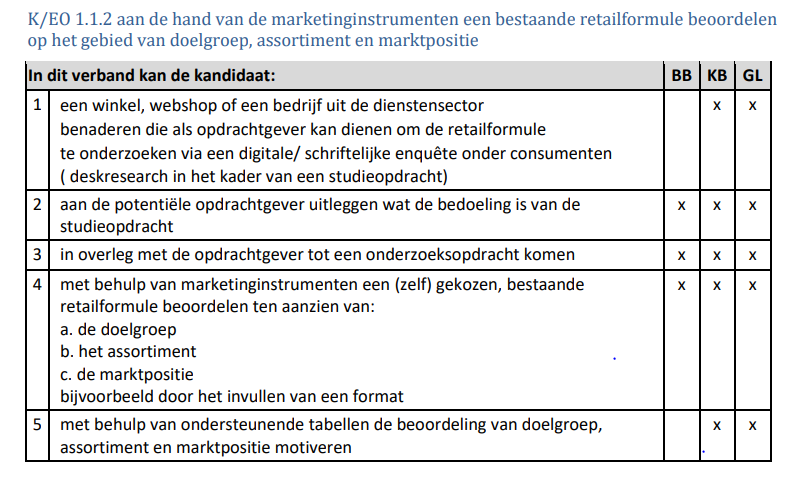 Een bedrijf wil zo veel mogelijk producten verkopen. Het bedrijf gebruikt zes verschillende marketinginstrumenten om dat te bereiken. Een bedrijf moet de zes marketinginstrumenten, de 6 P's, goed op elkaar afstemmen. Dan heeft het bedrijf de juiste marketingmix. Als het om winkels gaat die een goede marketingmix hebben, zeg je dat die winkels een herkenbare winkelformule hebbenMet de goede winkelformule of marketingmix trekt een winkel de juiste klanten aan en zo kan die winkel zo veel mogelijk producten verkopen.Bij een marketing onderzoek kun je aan informatie komen door fieldresearch en deskresearchMet Fieldresearch gaat de onderzoeker op zoek naar nieuwe gegevens. Met behulp van: enquête, gesprekken, observaties en experimenten. Met Deskresearch doe je onderzoek met behulp van bestaande gegevens.Bijvoorbeeld: zoeken op internet, concurrentieonderzoek en omgevingsonderzoek. Je kunt ook spreken van een intern of extern onderzoek. Bij een intern onderzoek wordt onderzoek binnen het bedrijf gedaan. Bij een extern onderzoek vindt het onderzoek buiten het bedrijf plaats. Je kunt bijvoorbeeld kijken naar trends of naar de concurrerende bedrijven. Jullie gaan met de volgende opdracht een deskresearch doen naar de 6 P’s. Het is een extern onderzoek.1.De P van ProductProducten moeten aansluiten op de behoeften en wensen van de klanten. Het kan hierbij ook gaan om diensten, daarom wordt er onderscheid gemaakt tussen goederen en diensten. Beschrijf/laat zien wat het product of dienst is die dit bedrijf produceert of levert. Als het bedrijf meerdere producten verkoopt, kies je 3 verschillende productenHeeft de winkel een breed of smal assortiment?Heeft de winkel een diep of ondiep assortiment?Vertel iets over service die de winkel levert. (zoek het begrip op). Op welke manieren wordt er service geleverd?Welke merken zijn in de winkel verkrijgbaar?  Zijn het een A-merken, een B merk en/of huismerken? Uitvoering van de opdracht:Deel 1 in WordMaak het verslag in lettertype Verdana, grootte 11Sla het bestand op onder de naam:  Marketingmix_naam bedrijf   Zet boven het verslag de naam: Marketingmix (naam winkel) in kop 1Maak een titel: P van Product in Kop2Je werkt nu de vragen uit. Dit doe je in tekst/verhaal. Dus niet alleen antwoord geven op de vraag, maar de vraag gebruiken in je antwoord.Deel 2: PowerPointJe maakt 4 dia’s over ProductDia 1: Product en dienstenDia 2: AssortimentDia 3: MerkenDia 4: ServiceJe laat zoveel mogelijk voorbeelden zien (plaatjes) en zet er korte zinnen of steekwoorden bijKies een bijpassende achtergrond, lettertype passend bij de huisstijl van het bedrijf.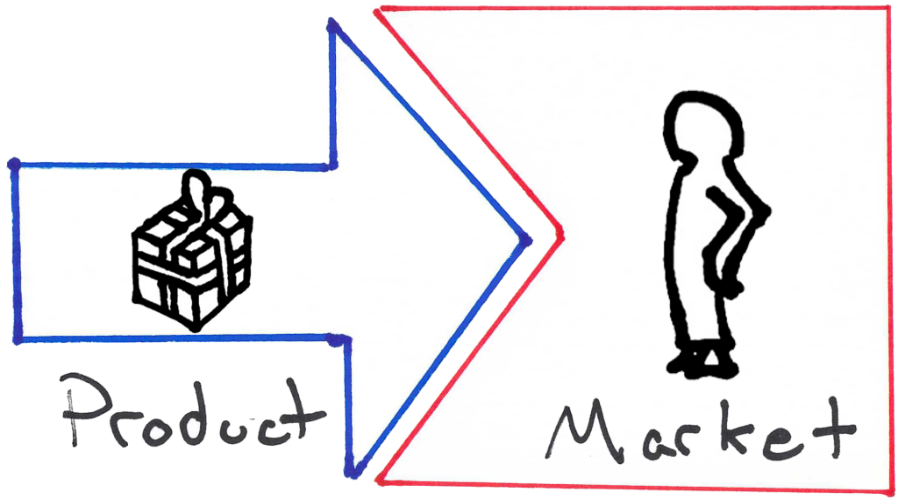 2. P van PlaatsDe plaats waar een product verkocht wordt, moet net als de prijs in lijn liggen met de positionering van een product. Je hebt hierin veel keuzes.Zo kun je ervoor kiezen om een product zelf te verkopen in eigen winkels of via een webshop. Je kunt een product ook in een andere winkel verkopen, zoals de Mediamarkt of Hema. Er zijn drie distributiestrategieën te onderscheiden. Intensieve distributie betekent dat het product op zo veel mogelijk plaatsen verkocht wordt. Een voorbeeld hiervan is een product in de supermarkt. Selectieve distributie houdt in dat alleen bepaalde speciaalzaken een product verkopen. Tot slot is er exclusieve distributie. Bij deze strategie wordt een product maar bij een klein aantal winkels verkocht. Dit werkt bijvoorbeeld goed als je een exclusief product hebt, zoals een Rolex-horloge. Waar is jouw bedrijf gevestigd, waar staat het, dichtstbijzijnde, winkel? Noem ook het adres.Laat een plattegrond zien van de stad en geef de plaats aan met een pijlIs dit een A-locatie, een B-locatie of een C-locatie, (leg ook uit wat wordt bedoeld met A-locatie, B-locatie, C-locatie)Wat zijn de voordelen van deze locatie/ plaats? (denk aan winkelende mensen, doelgroep in de buurt enzovoort)Wat zijn de nadelen van deze locatie / plaats? (denk aan bijvoorbeeld betaald parkeren, bereikbaarheid, concurrenten)Hoe groot is het verzorgingsgebied? (leg ook uit wat wordt bedoeld met een verzorgingsgebied)Heeft het bedrijf veel vestigingen/ filialen in Nederland, Europa, wereldwijd? Hoeveel? Doe jouw winkel aan intensieve, selectieve of exclusieve distributie? Leg dat uit met voorbeeldenHeeft jouw winkel naast een echte winkel ook een website? Laat met een printscreen de homepage zien van de websiteHeeft jouw winkel ook een webshop. Maar weer een printscreen van de homepage. Geef een korte beschrijving van de indeling van de website/webshopUitvoering van de opdracht:Deel 1 in WordWerk verder aan het verslagMaak een titel: P van Plaats in Kop2Je werkt nu de vragen uit. Dit doe je in tekst/verhaal. Dus niet alleen antwoord geven op de vraag, maar de vraag gebruiken in je antwoord.Deel 2: PowerPointJe opent de PowerPoint van vorige week. Je maakt 4 dia’s over PlaatsDia 5: P van Plaats, plattegrond met pijlDia 6: A, B, of C-locatie met voor en nadelenDia 7: overzicht van vestigingen Nederland, Europa, Wereldwijd.Dia 8: DistributieJe laat zoveel mogelijk voorbeelden zien (plaatjes) en zet er korte zinnen of steekwoorden bij3.P van PrijsDe prijs van een product is een ander belangrijk instrument in de marketingmix. Het bepaalt mede wie de doelgroep wordt van een product. Met andere woorden: je kunt een product positioneren door middel van de prijs. De prijs van een Rolex-horloge komt bijvoorbeeld niet alleen tot stand op basis van de kostprijs, maar voornamelijk door het luxe en exclusieve imago dat het bedrijf aan het horloge wil verbinden.De prijs van een product bepaalt ook vaak hoe klanten de kwaliteit van een product zien. Als de prijs van een product laag is, denk je vaak automatisch dat het van slechte kwaliteit is. Het is dus belangrijk dat de prijs overeenkomt met de doelgroep en de positionering die je in gedachten hebt.Bij de prijs geldt:Willen veel mensen het product hebben en zijn er maar weinig van, dan is de prijs hoog. Willen weinig mensen het product hebben en zijn er veel van, dan is de prijs laag.Vertel wat over de prijzen van de meeste artikelen: laag of hoog? Wat vind je van het prijs/kwaliteitsniveau?Geef voorbeelden van prijzen van 5 bekende artikelen die het bedrijf maakt/verkoopt. Laat dit zien met plaatjes / voorbeelden.Geef een voorbeeld van een psychologische prijs. Met een voorbeeld.Maakt het bedrijf gebruik van adviesprijzen? Hoe zie je dat?Werkt de winkel met aanbiedingen? Geef verschillende voorbeeldenWat is het BTW tarief op de artikelen?Laat met een berekening zien hoeveel een artikel kost zonder de BTW. Gebruik in de berekening de woorden nettoverkoopprijs en brutoverkoopprijs.Uitvoering van de opdracht:Deel 1 in WordWerk verder aan het verslagMaak een titel: P van Prijs in Kop2Je werkt nu de vragen uit. Dit doe je in tekst/verhaal. Dus niet alleen antwoord geven op de vraag, maar de vraag gebruiken in je antwoord.Deel 2: PowerPointJe opent de PowerPoint van vorige week. Je maakt 4 dia’s over PrijsDia 9: Prijs / kwaliteitsniveauDia 10: Psychologische prijsDia 11:  BTW (de nettoverkoopprijs en brutoverkoopprijs)Dia 12: AanbiedingenJe laat zoveel mogelijk voorbeelden zien (plaatjes) en zet er korte zinnen of steekwoorden bij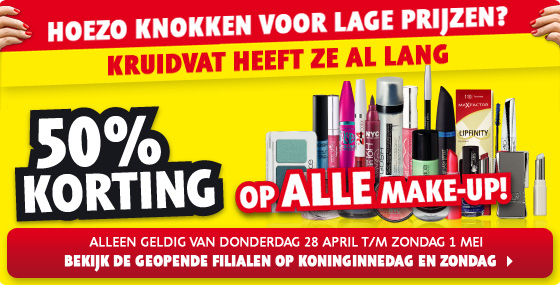 4.P van PresentatieIn de winkel kan het product ook gepromoot worden, bijvoorbeeld door het aan te bieden op een display. Vertel over de buitenkant (exterieur) van de winkel. Hoe ziet het eruit? Laat het ook zien met plaatjes.Vertel over de binnenkant (interieur) van de winkel. Laat het zien met plaatjes?Als het om een winkel gaat, hoe worden de producten dan uitgestald (binnen en buiten de winkel). Hoe is de inrichting van het bedrijf. Welk meubilair (stellingen, kasten) gebruiken ze in de winkel?Heeft de winkel gesloten of open etalages? Geef voorbeelden van deze etalages met plaatjes.Hoe is de uitstraling-imago van de het bedrijf (is het zakelijk, gezellig, chique, modern, hip, trendy?)Hoe is de huisstijl van het bedrijf? Waar zie je dit allemaal terug?Uitvoering van de opdracht:Deel 1 in WordWerk verder aan het verslagMaak een titel: P van Presentatie in Kop2Je werkt nu de vragen uit. Dit doe je in tekst/verhaal. Dus niet alleen antwoord geven op de vraag, maar de vraag gebruiken in je antwoord.Deel 2: PowerPointJe opent de PowerPoint van vorige week. Je maakt 4 dia’s over PresentatieDia 13: Exterieur (Pui)Dia 14: EtalagesDia 15: InterieurDia 16: Imago en huisstijlJe laat zoveel mogelijk voorbeelden zien (plaatjes) en zet er korte zinnen of steekwoorden bij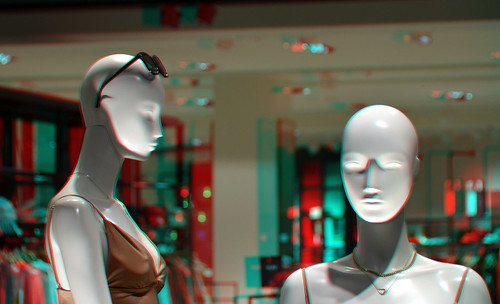 5.P van PromotieGaat over de bekendheid van een product, als klanten het product niet kennen zullen ze het ook niet kopen. Promotie heeft als doel: meer verkoop, imagoverandering of informatie geven. Laat zoveel mogelijk zien wat het bedrijf doet aan promotie.Zoek een voorbeelden bij de verschillende communicatiekanalenaudiovisuele communicatiekanalen, zoals televisiespotjes, radioreclamedigitale communicatiekanalen, zoals bedrijfswebsite, filmpjes op YouTubepapieren communicatiekanalen, zoals reclamefolders, posters, bedrukte enveloppenmobiele communicatiekanalen zoals, app op een mobieltje, WhatsApp, Twittergeprinte reclame, zoals berichten in kranten en tijdschriften, advertenties in kranten en tijdschriften, reclamebordenUitvoering van de opdracht:Deel 1 in WordWerk verder aan het verslagMaak een titel: P van Promotie in Kop2Je werkt nu de vragen uit. Dit doe je in tekst/verhaal. Dus niet alleen antwoord geven op de vraag, maar de vraag gebruiken in je antwoord.Deel 2: PowerPointJe opent de PowerPoint van vorige week. Je maakt 4 dia’s over Promotie. Dia 17: audiovisuele promotieDia 18: digitale promotieDia 19: papieren en geprinte reclameDia 20: mobiele communicatiekanalenJe laat zoveel mogelijk voorbeelden zien (plaatjes) en zet er korte zinnen of steekwoorden bij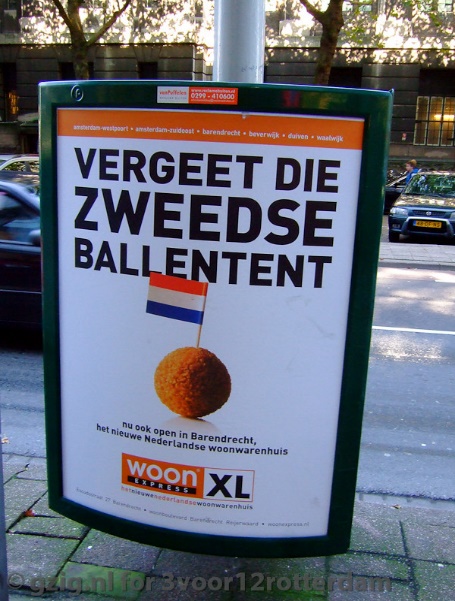 6.P van PersoneelHeeft het bedrijf veel mensen in dienst en levert het daardoor veel service of is er weinig personeel en veel zelfbediening waardoor de prijzen lager zijn.Welk bedieningssysteem heef de winkel? Zelfbediening, (toonbank)bediening of semi-zelfbediening?Vertel iets over het personeel in het bedrijf. Welke functies zijn er in het bedrijf?Wordt er bedrijfskleding gedragen en hoe ziet dit eruit ?Wat is belangrijk voor het personeel die in de winkel staat? Veel of weinig vakkennis, wel of niet gericht op service. Welke opleiding moet het verkooppersoneel hebben?Zoek een vacatures van een verkoopmedewerker of verkoopmanager Aan welke eisen moet een medewerker voldoen, wat wordt er gevraagd in de vacature?Uitvoering van de opdracht:Deel 1 in WordWerk verder aan het verslagMaak een titel: P van Personeel in Kop2Je werkt nu de vragen uit. Dit doe je in tekst/verhaal. Dus niet alleen antwoord geven op de vraag, maar de vraag gebruiken in je antwoord.Deel 2: PowerPointJe opent de PowerPoint van vorige week. Je maakt 4 dia’s over Personeel. Dia 21: BedieningssysteemDia 22: BedrijfskledingDia 23: Opleiding en eisenDia 24: VacatureJe laat zoveel mogelijk voorbeelden zien (plaatjes) en zet er korte zinnen of steekwoorden bij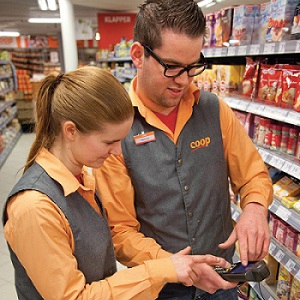 7.Concurrentie Concurrenten zijn de bedrijven die dezelfde doelgroep hebben. Om ervoor te zorgen dat de klanten bij jou komen, moet je weten wat de concurrenten aanbieden. Je kunt hier dan op inspelen. Uitvoering van de opdracht:Deel 1 in WordWerk verder aan het verslagMaak een titel: ConcurrentieGeef een beschrijving en voorbeelden van concurrentie van jouw winkelDeel 2: PowerPointJe opent de PowerPoint van vorige week. Je maakt Dia 25: ConcurrentieJe laat zoveel mogelijk voorbeelden zien (plaatjes) en zet er korte zinnen of steekwoorden bijUnique sellingpoint en de bedrijfsformuleDe USP is datgene wat het bedrijf bijzonder maakt en daardoor aantrekkelijk is. Waarin is jouw bedrijf anders / beter dan de concurrentie?Uitvoering van de opdracht:Deel 1 in WordWerk verder aan het verslagMaak een titel: USPGeef een beschrijving de USP van jouw winkelDeel 2: PowerPointJe opent de PowerPoint van vorige week. Je maakt Dia 26: USPAfwerkingVoeg een titelpagina toe aan de Powerpoint presentatie. Zet daarop jouw naam Beoordelingschema In totaal zijn voor deze opdracht 40 punten te halenPowerpointVerslagtitelpaginaTitelpaginaProductProductProductProductDia 1: Product en dienstenInformatie verwerkt over ProductDia 2: AssortimentInformatie verwerkt over ProductDia 3: Merken Informatie verwerkt over ProductDia 4: ServiceInformatie verwerkt over ProductPlaatsPlaatsPlaatsPlaatsDia 5: PlattegrondInformatie verwerkt over plaatsDia 6: LocatieInformatie verwerkt over plaatsDia 7: VestigingenInformatie verwerkt over plaatsDia 8: DistributieInformatie verwerkt over plaatsPrijsPrijsPrijsPrijsDia 9: Prijs/KwaliteitInformatie verwerk over PrijsDia 10: Psychologische prijsInformatie verwerk over PrijsDia 11: BTWInformatie verwerk over PrijsDia 12: AanbiedingenInformatie verwerk over PrijsPresentatiePresentatiePresentatiePresentatieDia 13: Exterieur - Pui Informatie verwerkt over PresentatieDia 14: EtalagesInformatie verwerkt over PresentatieDia 15: InterieurInformatie verwerkt over PresentatieDia 16: Imago en HuisstijlInformatie verwerkt over PresentatiePromotiePromotiePromotiePromotiePromotieDia 17: Audiovisuele promotieInformatie verwerkt over PromotieDia 18: Digitale promotie Informatie verwerkt over PromotieDia 19: Geprinte reclameInformatie verwerkt over PromotieDia 20: Mobiele communicatiekanalenInformatie verwerkt over PromotiePersoneelPersoneelPersoneelPersoneelPersoneelDia 21: BedieningssysteemInformatie verwerkt over PersoneelDia 22: BedrijfskledingInformatie verwerkt over PersoneelDia 23: Opleiding en eisenInformatie verwerkt over PersoneelDia 24: VacatureInformatie verwerkt over PersoneelConcurrentieConcurrentieConcurrentieConcurrentieConcurrentieDia 25: ConcurrentieConcurrentie beschrevenUSP en bedrijfsformuleUSP en bedrijfsformuleUSP en bedrijfsformuleUSP en bedrijfsformuleUSP en bedrijfsformuleDia 26: USPUSP beschrevenPunten 26                              14 punten